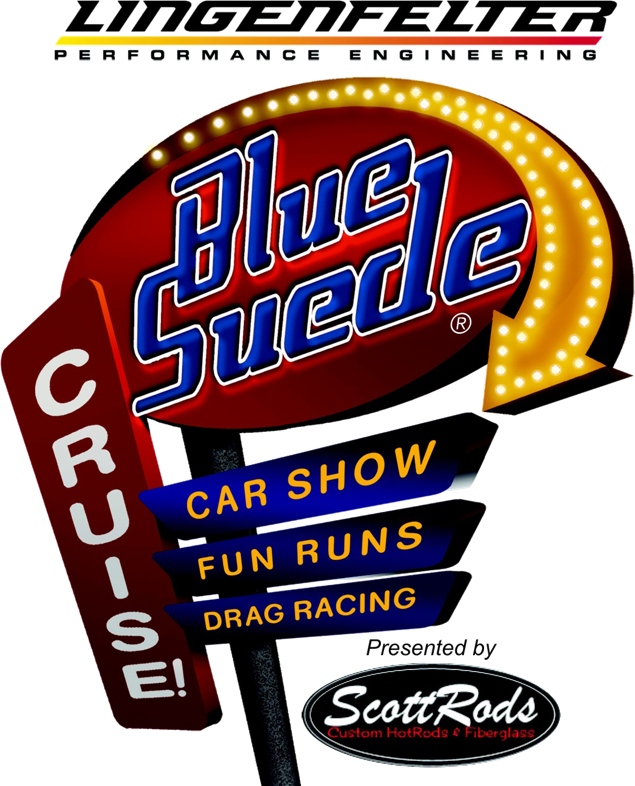 Vendor’s primary sales are “Used” or “NOS” (New Old Stock) parts onlyOld literature and memorabilia are permittedCars for Sale can also be parked on a Swap Meet spaceNo Food or Beverage to be sold in the Swap MeetNo parts sales permitted from motorhome spacesThe following items are prohibited as primary product sales in the Swap Meet:  Tools, Car Care Products, Lubricants, Specialty Car Products, T-Shirts and Apparel, Hand Crafts, Belts, Die Casts, Sunglasses, etc. If you are interested in selling any of these items at the event email Bobbie Bader at Bobbiebader@summitmotorsportspark.com  or call (419)668-5555 ext. 240Vendor trucks and / or trailers must fit within the Swap Meet space or be parked at the Trailer drop located in Linder’s LotAdditional vehicles can park free in Spectator ParkingAny Swap Meet vehicles parked on the show field will be towed at the owner’s expense